Basic Skills Quality Mark Award Achieving Basic Skills Agency Quality Marks offers valuable public recognition and ‘a pat on the back’ for the day-to-day work of all practitioners in a school or setting. Recently, our school has been presented two prestigious awards which celebrate and support continuous improvement and performance. It represents an external validation and acknowledgement of outstanding provision, practice, progress and performance and is an award recognised by Ofsted and is valid for three years.Shanklea Primary School has therefore demonstrated a whole school approach to improving standards in literacy and numeracy, with evidence of the strong impact of its approaches. It has provided a framework for self-evaluation and continuous improvement of the basic skills of all pupils in our school.The 10 elements1. A whole school strategy and planning to improve performance in Glossarybasic skills.2. An analysis of the assessment of pupil performance in basic skills.3. Target setting for the improvement of the school’s performance in basic skills.4. Basic skills improvement planning for pupils underattaining and/or underachieving.5. Regular review of the progress made by pupils underattaining and/or underachieving in basic skills.6. A commitment to improving the skills of staff to teach and extend basic skills.7. The use of a range of teaching approaches and learning styles to improve basic skills.8. The use of appropriate teaching and learning materials to improve basic skills.9. The involvement of parents and carers in developing their child’s basic skills.10. An effective procedure for monitoring planning and assessing improvement in performance in basic skills.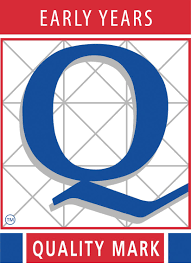 